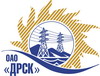 Открытое акционерное общество«Дальневосточная распределительная сетевая  компания»ПРОТОКОЛ ВЫБОРА ПОБЕДИТЕЛЯПРЕДМЕТ ЗАКУПКИ: право заключения Договора на выполнение работ  для нужд филиала «Хабаровские электрические сети» Лот 1 (закупка 1615) - Капитальный ремонт ВЛ 110 кВ: Лермонтовка - Котиково (С-31), Сита – Обор (С-33)Лот 2 (закупка 1616) -  Капитальный ремонт ВЛ 10 кВ: Ф-22 ПС Корфовская, Ф-15 ПС Корфовская, Ф-9 ПС Корфовская.Плановая стоимость: лот № 1 –3 821 000,0 руб. без НДС, лот № 2 – 2 469 000,0 руб. без НДС. Приказ о проведении закупки от 30.07.2013 № 339.ПРИСУТСТВОВАЛИ: постоянно действующая Закупочная комиссия 2-го уровня.ВОПРОСЫ ЗАСЕДАНИЯ ЗАКУПОЧНОЙ КОМИССИИ:О ранжировке предложений после проведения переторжки. Выбор победителя закупки.ВОПРОС 1 «О ранжировке предложений после проведения переторжки. Выбор победителя закупки»ОТМЕТИЛИ:В соответствии с критериями и процедурами оценки, изложенными в документации о закупке после проведения переторжки,  предлагается ранжировать предложения следующим образом:Лот 1 (закупка 1615) - Капитальный ремонт ВЛ 110 кВ: Лермонтовка - Котиково (С-31), Сита – Обор (С-33)1 место: ООО «Энергострой» г. Хабаровск с ценой 3 248 592,0 руб. без НДС (3 833 338,56  руб. с НДС).  В цену включены все налоги и обязательные платежи, все скидки. Срок выполнения: 01.09.2013 г. по 31.12.2013 г.  Продолжительность выполнения работ: 4 месяца. Условия оплаты: без аванса, текущие платежи выплачиваются в течение 30 (тридцати) дней следующих за месяцем в котором выполнены работы, после подписания справки о стоимости выполненных работ КС-3. Гарантия на своевременное и качественное выполнение работ, а также на устранение дефектов, возникших по вине Подрядчика, составляет  26 месяцев. Гарантия на оборудование и материалы, поставляемые подрядчиком не менее 36 месяцев. Предложение имеет статус оферты и действует до 20.10.2013 г.2 место: ОАО «Востоксельэлектросетьстрой» г. Хабаровск с ценой 3 773 315,0 руб. без НДС (4 452 511,7 руб. с НДС).  В цену включены все налоги и обязательные платежи, все скидки. Срок выполнения: ВЛ 110 кВ Лермонтовка-Котиково с 01.09.2013 г. по 30.12.2013 г.   Продолжительность выполнения работ: 4 месяца. Срок выполнения: ВЛ 110 кВ Сита-Обор с 01.10.2013 г. по 30.12.2013 г.   Продолжительность выполнения работ: 3 месяца. Условия оплаты: без аванса, текущие платежи выплачиваются в течение 30 (тридцати) дней следующих за месяцем в котором выполнены работы, после подписания справки о стоимости выполненных работ КС-3. Гарантия на своевременное и качественное выполнение работ, а также на устранение дефектов, возникших по вине Подрядчика, составляет  24 месяца. Гарантия на оборудование и материалы, поставляемые подрядчиком не менее 24 месяцев. Предложение имеет статус оферты и действует до 15.10.2013 г.Лот 2 (закупка 1616) -  Капитальный ремонт ВЛ 10 кВ: Ф-22 ПС Корфовская, Ф-15 ПС Корфовская, Ф-9 ПС Корфовская1 место: ОАО «Востоксельэлектросетьстрой» г. Хабаровск с ценой 1 945 000,0 руб. без НДС (2 295 100,0 руб. с НДС).  В цену включены все налоги и обязательные платежи, все скидки. Срок выполнения: с 01.10.2013 г. по 30.12.2013 г.   Продолжительность выполнения работ: 3 месяца. Условия оплаты: без аванса, текущие платежи выплачиваются в течение 30 (тридцати) дней следующих за месяцем в котором выполнены работы, после подписания справки о стоимости выполненных работ КС-3. Гарантия на своевременное и качественное выполнение работ, а также на устранение дефектов, возникших по вине Подрядчика, составляет  24 месяца. Гарантия на оборудование и материалы, поставляемые подрядчиком не менее 24 месяцев. Предложение имеет статус оферты и действует до 15.10.2013 г.2 место: ООО «Энергострой» г. Хабаровск с ценой 1 952 713,0 руб. без НДС (2 304 201,34  руб. с НДС).  В цену включены все налоги и обязательные платежи, все скидки. Срок выполнения: 01.10.2013 г. по 31.12.2013 г.  Продолжительность выполнения работ: 3 месяца. Условия оплаты: без аванса, текущие платежи выплачиваются в течение 30 (тридцати) дней следующих за месяцем в котором выполнены работы, после подписания справки о стоимости выполненных работ КС-3. Гарантия на своевременное и качественное выполнение работ, а также на устранение дефектов, возникших по вине Подрядчика, составляет  26 месяцев. Гарантия на оборудование и материалы, поставляемые подрядчиком не менее 36 месяцев. Предложение имеет статус оферты и действует до 20.10.2013 г.3 место: ООО «Амур-ЭП» г. Хабаровск с ценой 2 199 542,0 руб. без НДС (2 595 459,56 руб. с НДС).  В цену включены все налоги и обязательные платежи, все скидки. Срок выполнения: с момента заключения договора  по 30.12.2013 г.   Условия оплаты: без аванса, текущие платежи выплачиваются в течение 30 (тридцати) дней следующих за месяцем в котором выполнены работы, после подписания справки о стоимости выполненных работ КС-3. Гарантия на своевременное и качественное выполнение работ, а также на устранение дефектов, возникших по вине Подрядчика, составляет  24 месяца. Предложение имеет статус оферты и действует до 25.10.2013 г.На основании вышеприведенной ранжировки предложений Участников закупки по лоту №1 и лоту № 2 после проведения переторжки предлагается признать Победителями Участников занявших первые места.РЕШИЛИ:Утвердить ранжировку предложений участников после поведения переторжки  по лоту № 1 1 место ООО «Энергострой» г. Хабаровск2 место ОАО «Востоксельэлектросетьстрой» г. Хабаровскпо лоту № 2 1 место ОАО «Востоксельэлектросетьстрой» г. Хабаровск 2 место ООО «Энергострой» г. Хабаровск3 место ООО «Амур-ЭП» г. ХабаровскПризнать Победителями закупки – Лот 1 (закупка 1615) - Капитальный ремонт ВЛ 110 кВ: Лермонтовка - Котиково (С-31), Сита – Обор (С-33)ООО «Энергострой» г. Хабаровск с ценой 3 248 592,0 руб. без НДС (3 833 338,56  руб. с НДС).  В цену включены все налоги и обязательные платежи, все скидки. Срок выполнения: 01.09.2013 г. по 31.12.2013 г.  Продолжительность выполнения работ: 4 месяца. Условия оплаты: без аванса, текущие платежи выплачиваются в течение 30 (тридцати) дней следующих за месяцем в котором выполнены работы, после подписания справки о стоимости выполненных работ КС-3. Гарантия на своевременное и качественное выполнение работ, а также на устранение дефектов, возникших по вине Подрядчика, составляет  26 месяцев. Гарантия на оборудование и материалы, поставляемые подрядчиком не менее 36 месяцев. Предложение имеет статус оферты и действует до 20.10.2013 г.Лот 2 (закупка 1616) -  Капитальный ремонт ВЛ 10 кВ: Ф-22 ПС Корфовская, Ф-15 ПС Корфовская, Ф-9 ПС КорфовскаяОАО «Востоксельэлектросетьстрой» г. Хабаровск с ценой 1 945 000,0 руб. без НДС (2 295 100,0 руб. с НДС).  В цену включены все налоги и обязательные платежи, все скидки. Срок выполнения: с 01.10.2013 г. по 30.12.2013 г.   Продолжительность выполнения работ: 3 месяца. Условия оплаты: без аванса, текущие платежи выплачиваются в течение 30 (тридцати) дней следующих за месяцем в котором выполнены работы, после подписания справки о стоимости выполненных работ КС-3. Гарантия на своевременное и качественное выполнение работ, а также на устранение дефектов, возникших по вине Подрядчика, составляет  24 месяца. Гарантия на оборудование и материалы, поставляемые подрядчиком не менее 24 месяцев. Предложение имеет статус оферты и действует до 15.10.2013 г.Ответственный секретарь Закупочной комиссии 2 уровня                               О.А.МоторинаТехнический секретарь Закупочной комиссии 2 уровня                                    О.В.Чувашова            №  461/УР-ВПг. Благовещенск04 сентября 2013 г.